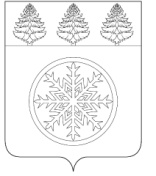 РОССИЙСКАЯ ФЕДЕРАЦИЯИРКУТСКАЯ ОБЛАСТЬАдминистрацияЗиминского городского муниципального образованияП О С Т А Н О В Л Е Н И Еот _____21.01.2019________                  Зима                                   № _21____О внесении изменений в постановление администрации Зиминского городского муниципального образования от 18.11.2014 № 2110	В связи с кадровыми изменениями, руководствуясь статьей 28 Устава Зиминского городского муниципального образования, администрация Зиминского городского муниципального образованияП О С Т А Н О В Л Я Е Т:	1. Внести в постановление администрации ЗГМО от 18.11.2014 № 2110 «Об утверждении Порядка оказания поддержки социально ориентированным некоммерческим организациям, расположенным на территории ЗГМО» (далее - постановление) следующие изменения:1.1. Приложение № 2 к постановлению изложить в новой редакции (прилагается).2. Считать утратившими силу:            2.1 пункт 1.2 постановления администрации Зиминского городского муниципального образования  от 02.03.2017 № 316 «О внесении изменений в постановление администрации Зиминского городского муниципального образования от 18.11.2014 № 2110»;           2.2 постановление администрации Зиминского городского муниципального образования от 29.12.2016 №2190 «О внесении изменений в постановление администрации Зиминского городского муниципального образования от 18.11.2014 № 2110».3. Опубликовать настоящее постановление в общественно-политическом еженедельнике г. Зимы и Зиминского района «Новая Приокская правда» и разместить на официальном сайте администрации Зиминского городского муниципального образования в информационно-телекоммуникационной сети Интернет.4. Контроль исполнения настоящего постановления возложить на заместителя мэра городского округа по социальным вопросам, председателя комитета по социальной политике администрации О.В.Костикову.Мэр Зиминского городскогомуниципального образования                                                                             А.Н. КоноваловПриложение к постановлению администрации Зиминского городского муниципального образованияот__________№_________Приложение №2к постановлению администрацииЗиминского городского муниципального образованияот 18.11.2014 № 2110Состав комиссии по предоставлению поддержки социально ориентированным некоммерческим организациям, расположенным на территорииЗиминского городского муниципального образованияПредседатель комиссии – А.Н. Коновалов – мэр Зиминского городского муниципального образования;Заместитель председателя комиссии – О.В. Костикова - заместитель мэра по социальным вопросам, председатель комитета по социальной политике администрации Зиминского городского муниципального образования;Секретарь комиссии – Ю.И.Тарханова – главный специалист сектора по социальной поддержке населения и взаимодействию с общественными организациями комитета по социальной политике администрации Зиминского городского муниципального образования.Члены комиссии:Л.Е. Абуздина – начальник управления правовой, кадровой и организационной работы администрации Зиминского городского муниципального образования;С.В. Беляевский – председатель Комитета имущественных отношений, архитектуры и градостроительства;О.О. Горошко – председатель Комитета по образованию администрации Зиминского городского муниципального образования;Г.А. Полынцева – председатель Думы Зиминского городского муниципального образования;С.В. Потемкина – управляющий делами администрации Зиминского городского муниципального образования;О.Н. Семерак – начальник Управления по финансам и налогам администрации Зиминского городского муниципального образования;Л.В. Степанова – начальник управления экономической и инвестиционной политики администрации Зиминского городского муниципального образования;В.М. Тосенко – начальник Управления по развитию культурной сферы и библиотечного обслуживания   Зиминского городского муниципального образования.Заместитель мэра городского округапо социальным вопросам, председателькомитета по социальной политике                                                                       О.В. Костикова